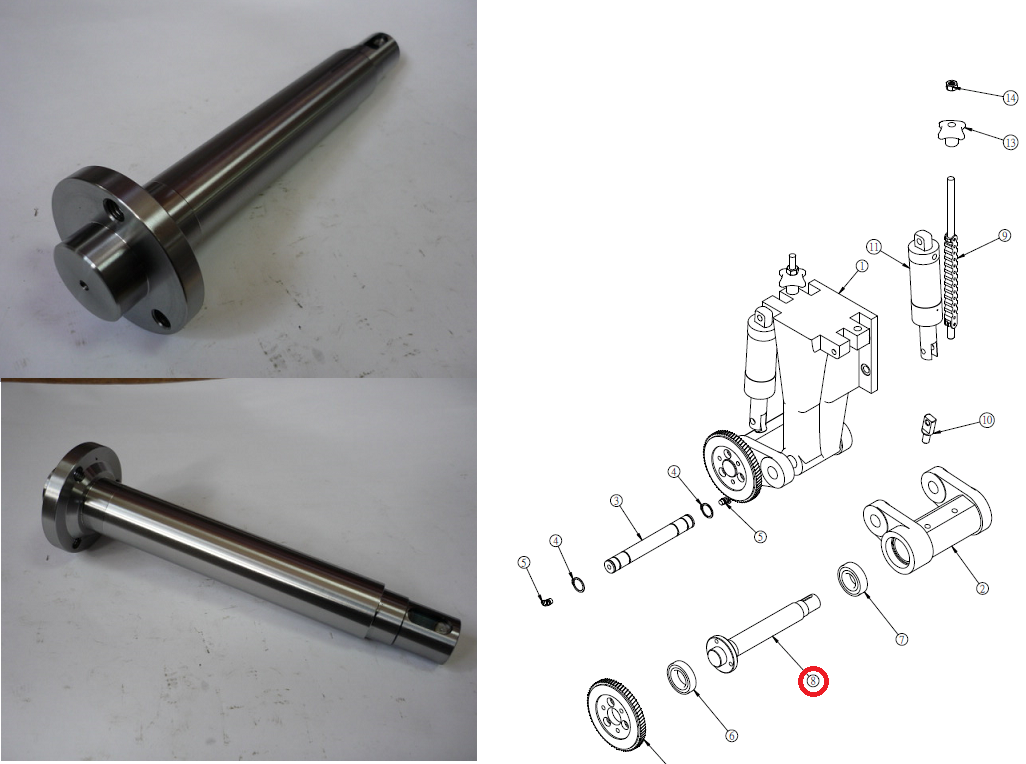 Код из 1САртикулНаименование/ Бренд/ПоставщикГабаритыД*Ш*В,ммМасса,кгМатериалМесто установки/НазначениеF0067941286124AВал 286124AD=35 d=30 d1=28 L=2602металлЧетырехсторонние станки/фланцевый вал для крепления наборных роликов подачиF0067941286124AD=35 d=30 d1=28 L=2602металлЧетырехсторонние станки/фланцевый вал для крепления наборных роликов подачиF0067941286124A   Chang IronD=35 d=30 d1=28 L=2602металлЧетырехсторонние станки/фланцевый вал для крепления наборных роликов подачи